АДМИНИСТРАЦИЯ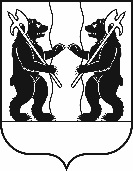 ЯРОСЛАВСКОГО МУНИЦИПАЛЬНОГО РАЙОНАПОСТАНОВЛЕНИЕ16.03.2022                                                                                                                                № 470О внесении изменений в постановление Администрации ЯМР от 30.04.2013 № 1808             «О комиссии по соблюдению требований к служебному поведению и урегулированию конфликта интересов»Администрация района  п о с т а н о в л я е т: 1. Внести следующие изменения в состав комиссии по соблюдению требований к служебному поведению муниципальных служащих и урегулированию конфликта интересов на муниципальной службе в Ярославском муниципальном районе, утвержденный постановлением Администрации Ярославского муниципального района от 30.04.2013 № 1808:1.1.   Вывести из состава комиссии Волкову Елену Борисовну.1.2. Ввести в состав комиссии Старостину Елену Геннадьевну, заместителя председателя Общественной палаты Ярославского муниципального района.2.  Постановление вступает в силу со дня подписания.Глава Ярославскогомуниципального района                                                                 Н.В. Золотников